Для участия в торгах первым делом необходимо зарегистрироваться на сайте, для этого Вам необходимо перейти в раздел «Регистрация». 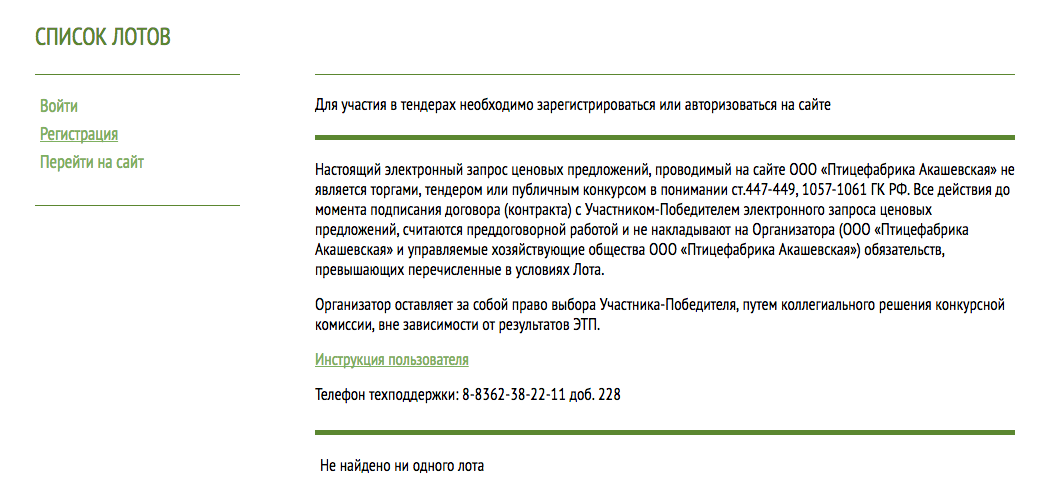 В данной форме Вам необходимо заполнить все обязательные поля :ЛогинПарольПодтверждение пароляE-mail (на данный e-mail будут приходить уведомления о тэндерах)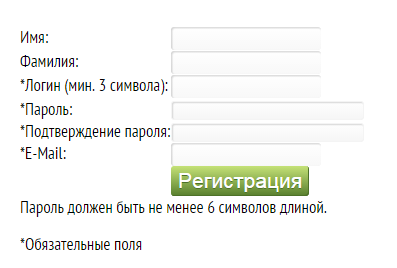 После того как Вы зарегистрировались, необходимо заполнить данные раздела «Профиль участника»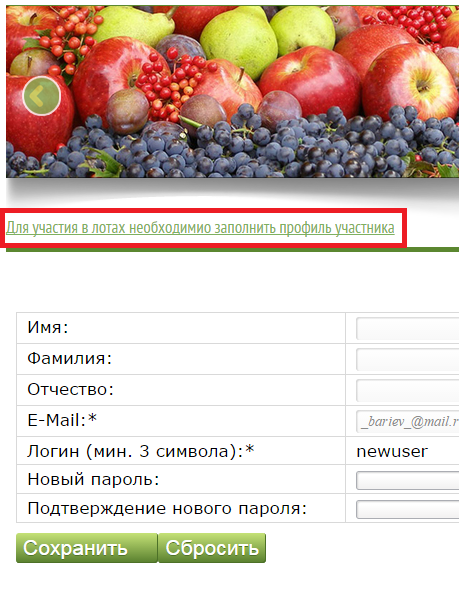 Перейдя в данный раздел, заполните поля форм соответствующей информацией. Особое внимание следует уделить разделу «Подписка»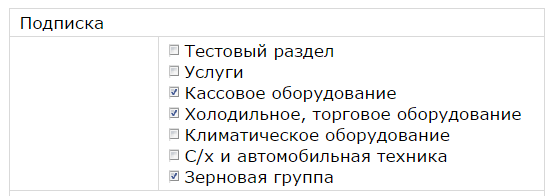 По данным рубрикам Вам на электронную почту будут приходить уведомления о новых лотах.После проделанных шагов Вы можете перейти к списку лотов. В данном списке указан текущий перечь лотов с датой начала и завершения активности лота, а также к какой группе он принадлежит.  В фильтре, который расположен слева от списка лотов, Вы можете отфильтровать необходимые лоты.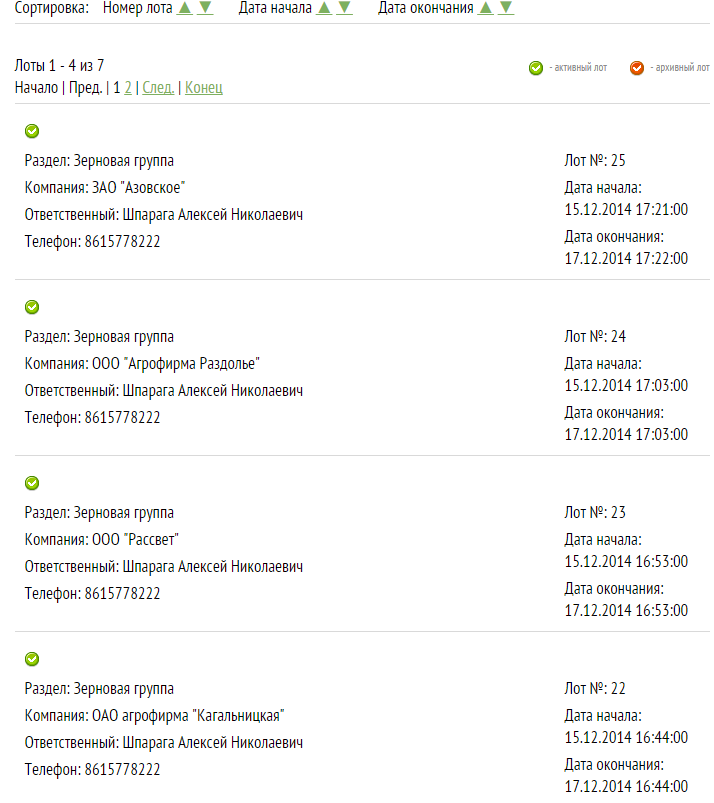 Для того, что бы заявить участие в лоте, Вам необходимо в него перейти и сделать предложение по каждой позиции в лоте. После чего нажать на кнопку сохранить.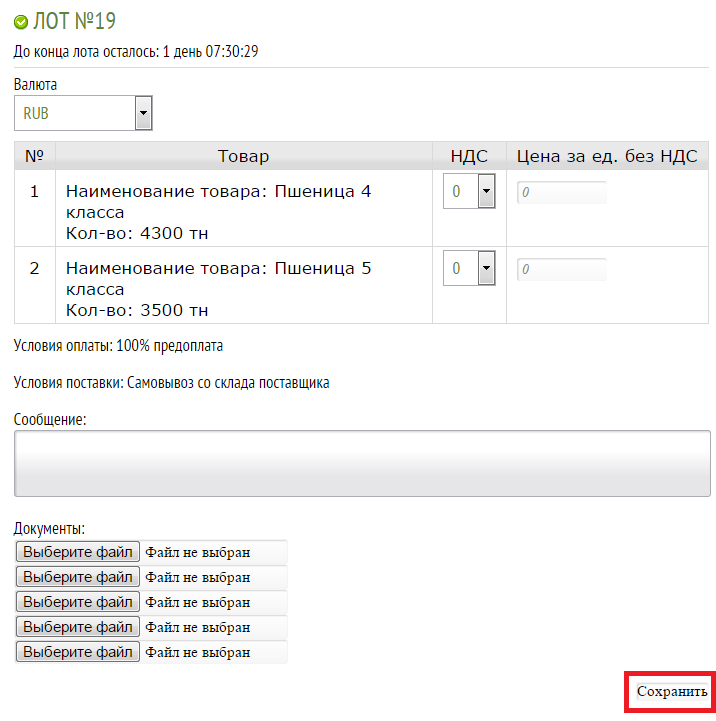 После того как закончится время лота и система выберет победителя, Вам на почту придет уведомление о результатах. 